Gingerbread HouseMethod:Heat the oven to 200C or Gas 6In a saucepan melt the butter, sugar, and syrup in a panMix the flour, bicarbonate of soda and ground ginger in a large bowl and then add the butter mixtureStir together into a dough(if the dough is a bit dry add a little water)Roll out the dough to a thickness of about ½ cmPut the templates on top of the dough and carefully cut out the shapes with a knifeBake in the oven for 12 minutes and leave to coolAFTER COOLING…….Put an egg white in a small bowl and add the icing sugar – mix to a stiff pasteCarefully use the icing sugar to glue the walls togetherUse the sweets and mini chocolate fingers to decorate the house.Sprinkle with a little icing sugar to coat in ‘snow’ and enjoy over the Christmas period.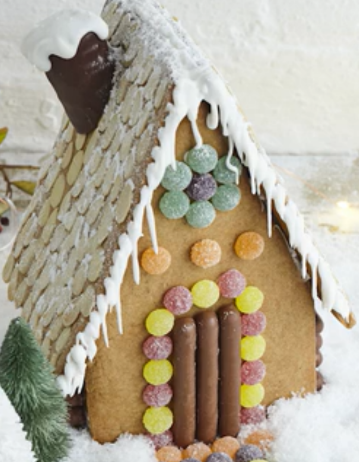 When you have made your house please send me a photo for our Christmas page at alanrtilley@mail.com or by phone to 07817777739If you get stuck, then take a look at this simple guide www.bbcgoodfood.com/recipes/simple-gingerbread-house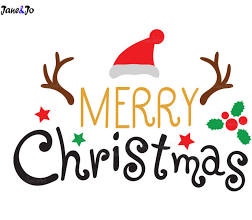 250g200g7 tbsp600g2 tsp4 tsp1250g10Bag Unsalted butterDark sugarGolden syrupPlain flourBicarbonate of sodaGround gingereggIcing sugarChocolate fingersSmall sweets